Zespół Szkolno-Przedszkolny nr 4 we Wrocławiui Zespół Szkolno-Przedszkolny nr 20 we Wrocławiuzapraszają do udziału w międzyszkolnym konkursie 
na najciekawszą prezentację multimedialną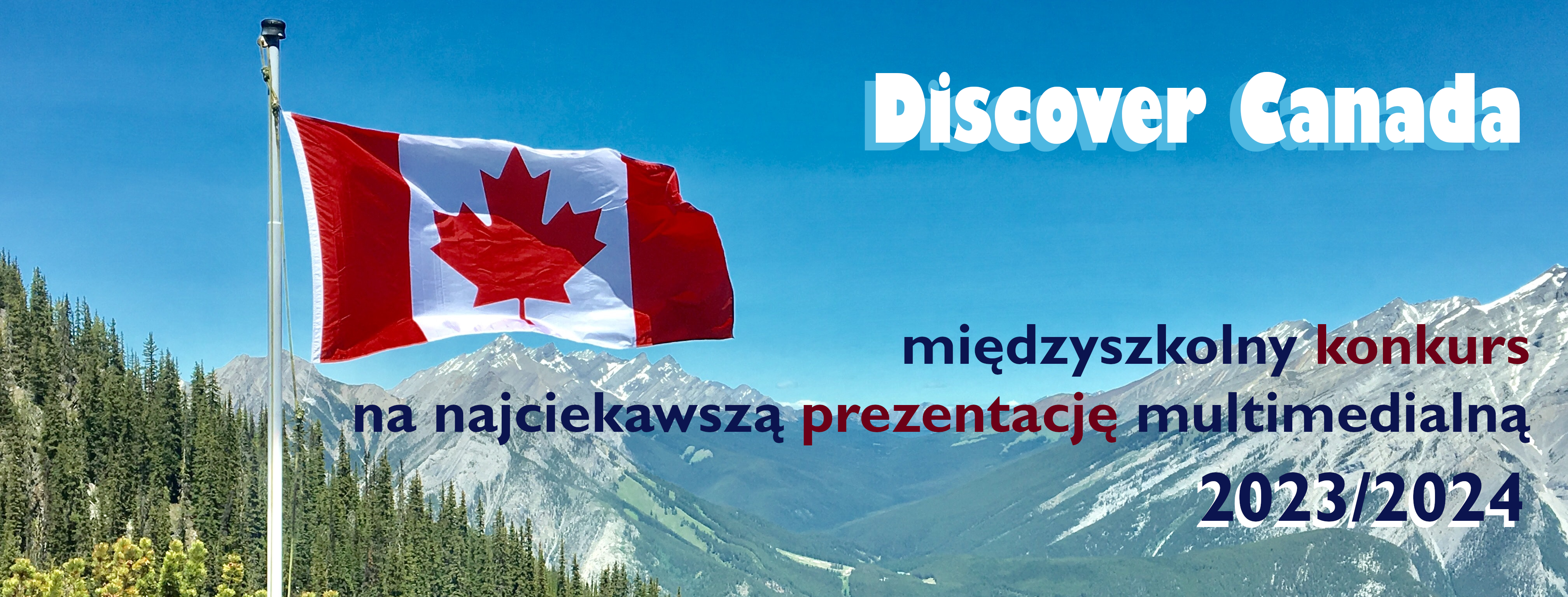 POSTANOWIENIA KONKURSUKonkurs przygotowuje i przeprowadza Komisja Konkursowa, w skład której wchodzą nauczyciele języka angielskiego zatrudnieni w Szkole Podstawowej  nr 22 i Szkole Podstawowej  nr 40 we Wrocławiu.Konkurs jest przeznaczony dla uczniów klas VI, VII i VIII szkół podstawowych Niniejszy regulamin jest zgodny z Zarządzeniem  nr 7 /2022 Dolnośląskiego Kuratora Oświaty z dnia 24.02.2022 r. i załącznikiem do tego Zarządzenia „Zasady zgłaszania zawodów wiedzy, artystycznych lub sportowych organizowanych w roku szkolnym 2023/24 dla uczniów dolnośląskich szkół podstawowych (II etap edukacyjny) przez podmioty działające na terenie szkoły”.Konkurs organizowany jest w trzech etapach:I etap – eliminacje szkolne (szkoły macierzyste uczniów)		do 13.01.2024 r. II etap – eliminacje powiatowe  (SP nr 22, SP nr 40)		do 01.03.2024 r.III etap – finał  (SP nr 40)						22.03.2024 r. Konkurs obejmuje i poszerza treści podstawy programowej z języka angielskiego dla II etapu edukacyjnego.Fundatorami nagród są: Rada Rodziców Szkoły Podstawowej nr 40 oraz Rada Rodziców Szkoły Podstawowej nr 22. Z przyczyn niezależnych od organizatorów, poszczególne etapy konkursu mogą odbyć się w formie zdalnej, za pośrednictwem platformy Skype.CELE KONKURSUrozbudzanie wśród uczniów zainteresowania kulturą innych krajów podniesienie poziomu umiejętności językowych - poszerzenie zasobu środków językowych w zakresie następujących tematów: podróżowanie i turystyka, kultura, świat przyrodymotywowanie do samodzielnego zdobywania wiedzy i korzystania 
z różnych źródeł informacjidoskonalenie umiejętności pracy z narzędziami TIKpopularyzacja wiedzy o krajach anglojęzycznychinspirowanie nauczycieli do podejmowania różnorodnych działań w pracy z uczniem zdolnymPRZEBIEG ETAPÓW KONKURSU, USTALANIE, OGŁASZANIE ORAZ ZATWIERDZANIE WYNIKÓWI ETAP – ELIMINACJE SZKOLNEZa organizację i przebieg eliminacji szkolnych odpowiedzialny jest Szkolna Komisja Konkursowa powołana przez dyrektora szkoły. Eliminacje szkolne przeprowadza Szkolna Komisja Konkursowa, która odpowiada za przeprowadzenie konkursu, ocenę prac uczniów i sporządzenie protokołu (załącznik   nr 3).W eliminacjach szkolnych biorą udział uczniowie klas VI-VIII szkoły podstawowej. Uczniowie mają za zadanie wykonać prezentację multimedialną w języku angielskim na temat Kanady. czas trwania prezentacji: 6 - 7 minut; liczba slajdów – 15-20 (wraz ze slajdem tytułowym i spisem materiałów źródłowych)prezentacja powinna być przygotowania w języku angielskim, w oparciu o samodzielnie wyszukane teksty źródłowe i materiały audiowizualne zakres merytoryczny treści: w prezentacji należy umieścić informacje o geografii danego kraju,  ciekawych miejscach i zabytkach, istotnych wydarzeniach historycznych i kulturalnych, słynnych osobach pochodzących z danego kraju, charakterystycznych zwyczajach, strojach, świętach narodowych i religijnych, sztuce i muzyce, popularnych w danym kraju dyscyplinach sportowych (liczba wybranych elementów oraz ich kolejność jest dowolna)prezentacja może być urozmaicona fragmentami muzyki lub wypowiedzi mieszkańcówuczniowie starają się nadać swojej prezentacji oryginalną formęprezentacja powinna zawierać spis materiałów źródłowych na ostatnim slajdzieprezentacja musi być przygotowana indywidualnie przez uczestnika konkursu i nigdzie wcześniej niepublikowana i nienagradzana. Organizatorzy zastrzegają sobie prawo odrzucenia pracy konkursowej w przypadku plagiatu. Do dalszych etapów konkursu dopuszczone będą tylko prace spełniające kryteria  konkursu, złożone zgodnie z regulaminem i wykonane w programie Power Point lub Prezentacje Google (Google Slides).Ważne: Na pierwszym slajdzie praca musi być opisana imieniem i nazwiskiem autora oraz informacją do jakiej szkoły i klasy uczęszcza uczeń, np. Jan Nowak, uczeń klasy szóstej Szkoły Podstawowej  nr 40 we Wrocławiu. Szkolna Komisja Konkursowa ocenia prace uczestników zgodnie z kryteriami oceniania i punktacją etapu szkolego. Maksymalnie trzy zwycięskie prace Szkolna Komisja Konkursowa przesyła do dnia 13.01.2024 r. w postaci pliku ppt lub linku do udostępnionej prezentacji na adres: konkurs_ppt@zsp4wroc.pl, wraz ze zgodą rodziców/opiekunów prawnych na udział dziecka w konkursie (skan dokumentu). II ETAP – ELIMINACJE POWIATOWEZa organizację eliminacji powiatowych konkursu odpowiedzialne są Komisje Konkursowe w Szkole Podstawowej nr 22 i Szkole Podstawowej nr 40 we Wrocławiu. W ich skład wchodzą nauczyciele języka angielskiego, plastyki i informatyki. Eliminacje powiatowe konkursu Komisje przeprowadzają do dnia 01.03.2024 r.Spośród nadesłanych prezentacji Komisje Konkursowe wyłaniają maksymalnie 10 prac najlepiej spełniających kryteria etapu II. Komisje oceniają nadesłane prace zgodnie z następujacymi kryteriami:zawartość merytoryczna (0-3 punkty)poprawność językowa i gramatyczna (0-3 punkty)pomysłowość, oryginalność i kreatywność uczniów (0-3 punkty)bogactwo zastosowanych form wyrazu (obraz, dźwięk, animacje, komentarze etc.) (0-3 punkty)estetyka wykonania i ogólne wrażenie artystyczne (0-3 punkty) umieszczenie w prezentacji spisu materiałów źródłowych (0-2 punkty)Po przeprowadzeniu eliminacji powiatowych, Komisja Konkursowa sporządza protokół z przebiegu etapu II. Listy osób zakwalifikowanych do Finału konkursu Komisja ogłasza na stronach internetowych organizatorów: sp22.edupage.org oraz zsp4wroc.pl do dnia 01.03.2024 r. III ETAP – FINAŁZa organizację finału konkursu odpowiedzialna jest Komisja Konkursowa, w której skład wchodzą nauczyciele zatrudnieni w Szkole Podstawowej nr 22 i Szkole Podstawowej nr 40 we Wrocławiu.Trzeci etap konkursu odbędzie się 22.03.2024 r w Szkole Podstawowej nr 40 przy 
ul. Sołtysowickiej 34. O godzinie rozpoczęcia konkursu placówki zostaną powiadomione drogą mailową.Uczestnicy trzeciego etapu ustnie prezentują swoje prace przed Komisją Konkursową. Uczniowie opowiadają o danym kraju w języku angielskim, wykorzystując slajdy z prezentacji jako ilustrację swojej wypowiedzi. Treści wypowiedzi nie może stanowić jedynie mechaniczne odczytanie tekstu zawartego w prezentacji. Czas trwania prezentacji: 6-7 minut. Po zakończeniu prezentacji, Komisja Konkursowa zadaje poszczególnym uczestnikom dodatkowe pytania do przedstawionych treści. Kolejność prezentacji poszczególnych uczniów jest losowa. Komisja Konkursowa ocenia wystąpienia zgodnie z następujacymi kryteriami: poprawność merytoryczna wypowiedzi (0-3 punkty)kreatywność autoprezentacji (0-3 punkty)płynność językowa podczas prezentacji (0-3 punkty)poprawność językowa (0-3 punkty)umiejętność spontanicznego udzielania odpowiedzi na zadane pytania (0-3 punkty)LAUREACI I FINALIŚCI KONKURSUTytuły laureata konkursu Discover Canada otrzymuje troje uczestników, którzy otrzymali najwyższą liczbę punktów w III etapie. Tytuł finalisty konkursu otrzymuje każdy uczetnik III etapu konkursu Discover Canada, o ile uzyskał on minimum 30% wszystkich punktów możliwych do zdobycia w III etapie. Laureaci oraz finaliści konkursu otrzymają nagrody ufundowane przez organizatorów oraz dyplomy. INFORMACJE DODATKOWEOrganizator zastrzega sobie prawo zmiany terminu etapu II lub III w przypadku zdarzeń losowych. Dodatkowe pytania dotyczące konkursu prosimy kierować na adres organizatorów:Kontaktowe adresy email: 
Anna Khatri: konkurs_ppt@zsp4wroc.pl
Karolina Wójtowicz: karolina.wojtowicz@sp22.wroclaw.pl3. Udział w Konkursie odbywa się według zasad Konkursu zawartych w niniejszym regulaminie. Uczestnik przystępując do konkursu zapoznaje się z regulaminem oraz zobowiązuje się do przestrzegania określonych w regulaminie zasad. 4. Warunkiem udziału w konkursie jest wyrażenie zgody przez rodzica/opiekuna prawnego na udział w konkursie. 5. Zeskanowane zgody rodziców/opiekunów prawnych placówka przesyła na adres 
e-mail konkursu wraz z pracami uczestników, co jest jednoznaczne ze zgłoszeniem przez placówkę uczestników do konkursu. ZAŁĄCZNIKIIntegralną częścią niniejszego Regulaminu są następujące załączniki: 1) zgoda na udział dziecka w konkursie; 2) inny instrument prawny zastępujący umowę powierzenia przetwarzania danych osobowych3) protokół z eliminacji szkolnych konkursuOrganizatorzy Konkursu:Anna KhatriKarolina WójtowiczZałącznik nr 1ZGODA NA UDZIAŁ  W KONKURSIE 	Wyrażam zgodę na udział mojego dziecka______________________________________________________________ (imię i nazwisko, nazwa i adres szkoły do której uczęszcza) w konkursie międzyszkolnym na najciekawszą prezentację multimedialną „Discover Canada 2022/2023” organizowanym przez Zespół Szkolno-Przedszkolny nr 20 oraz Zespół Szkolno-Przedszkolny nr 4 we Wrocławiu. Wyrażenie zgody jest dobrowolne, jednakże jej niewyrażenie jest równoznaczne z brakiem możliwości udziału dziecka w konkursie. Zgoda może być wycofana w każdym czasie bez wpływu na zgodność z prawem przetwarzania, którego dokonano przed jej cofnięciem.Klauzula informacyjnaAdministratorami danych osobowych jest Zespół Szkolno-Przedszkolny nr 20 we Wrocławiu, ul. Karpnicka 2, 54-061 Wrocław oraz Zespół Szkolno-Przedszkolny nr 4 we Wrocławiu, ul. Sołtysowicka 34, 51-168 Wrocław.Podmioty przetwarzają dane osobowe w ramach umowy o współadministrowaniu.W ramach współadministrowania danymi administratorzy wyznaczyli punkt kontaktowy dla osób, których dane dotyczą – jest nim Inspektor Ochrony Danych Osobowych, z którym skontaktować się można pisząc na adres: CORE Consulting Sp. z o.o., ul. Wyłom 16, 61-671 Poznań, inspektor@coreconsulting.pl lub tomasz.grzybowski@coreconsulting.pl.Dane osobowe uczestników konkursu są przetwarzane na podstawie zgody i w celu przeprowadzenia Konkursu zgodnie z jego regulaminem, a w przypadku finalistów i laureatów, w celu wydania nagród. Podanie danych osobowych i wyrażenie zgody na ich przetwarzanie nie jest obowiązkowe ale ich niepodanie i niewyrażenie zgody na ich przetwarzanie spowoduje, iż udział w konkursie nie będzie możliwy. Zgoda może być wycofana w każdym czasie bez wpływu na zgodność z prawem przetwarzania, którego dokonano przed jej cofnięciem.Dane osobowe uczestników Konkursu są przetwarzane przez Wspóadministratorów przez okres trwania Konkursu, a następnie w celach archiwalnych, zgodnie z regulacjami ustawy o narodowym zasobie archiwalnym i archiwach.Odbiorcami danych osobowych mogą być podmioty, z którymi będziemy współpracować w ramach realizacji konkursu: inne placówki oświatowe, sponsorzy.  Każdy uczestnik ma prawo dostępu do treści swoich danych oraz prawo ich sprostowania, usunięcia lub ograniczenia przetwarzania. Uczestnik ma również prawo do zgłoszenia sprzeciwu wobec dalszego przetwarzania jego danych przez Organizatora. Dane osobowe nie podlegają automatycznemu podejmowaniu decyzji – w tym profilowaniu.Ponadto każdy uczestnik Konkursu ma prawo do wniesienia skargi do organu nadzorczego (Prezes Urzędu Ochrony Danych Osobowych, ul. Stawki 2, 00-193 Warszawa) jeżeli uzna, iż przetwarzanie jego danych osobowych narusza regulacje w obszarze ochrony danych osobowych. Załącznik nr 2 (regulacja zasad przekazywania danych Uczestników pomiędzy placówkami)ZASADY PRZETWARZANIA DANYCH OSOBOWYCH W ZWIĄZKU Z ORGANIZACJĄ MIĘDZYSZKOLNEGO KONKURSU PT. DISCOVER CANADANiniejszy dokument stanowi „inny instrument prawny” w rozumieniu art. 28 ust. 3 Ogólnego Rozporządzenia o Ochronie Danych (RODO), na podstawie którego Organizator powierza placówce, z której wywodzi się uczestnik, który zdał do II etapu Konkursu, przetwarzanie danych osobowych tego uczestnika. Placówka oświatowa poprzez przystąpienie do Konkursu, zgodnie z jego Regulaminem, akceptuje Zasady przetwarzania danych osobowych wyrażone w niniejszym dokumencie. Placówka przed przekazaniem danych osobowych uczestnika do Organizatora zobowiązana jest zapewnić wypełnienie i podpisanie przez uczestnika/jego przedstawiciela ustawowego - formularza zgody na udział w konkursie. Wzór formularza stanowi załącznik do niniejszego dokumentu. Formularz, o którym mowa w pkt 2 powyżej, dla swojej ważności wymaga zgody co najmniej na udział uczestnika w Konkursie. Brak tej zgody uniemożliwi Organizatorowi uwzględnienie uczestnika w dalszych etapach Konkursu.Prawidłowo wydrukowany, wypełniony i podpisany formularz placówka przekazuje Organizatorowi wraz ze zgłoszeniem uczestników do Konkursu.Do czasu przekazania wypełnionych formularzy Organizatorowi placówka zobowiązana jest zapewnić ich poufność, integralność oraz bezpieczeństwo, zgodnie z przyjętymi u siebie zabezpieczeniami (nie mniejszymi jednak niż szafa/szuflada zamykana na klucz), do której dostęp mają wyłącznie osoby upoważnione (uwaga! Dotyczy wyłącznie już wypełnionych formularzy – o dane osobowe uczestników – a przed ich przesłaniem do Organizatora).W zakresie zbierania danych na potrzeby formularza placówka nie jest upoważniona do korzystania z zewnętrznych podwykonawców. W przypadku zwrócenia się przez uczestnika bezpośrednio do placówki z wnioskiem dotyczącym ochrony jego danych osobowych w związku z Konkursem, placówka przekaże treść takiego wniosku mailem na adres inspektor@coreconsulting.pl W przypadku wystąpienia w placówce incydentu, który wiąże się z ryzykiem dla danych osobowych zawartych na wypełnionych formularzach, placówka niezwłocznie zawiadamia o takiej okoliczności Organizatora na adres inspektor@coreconsulting.pl Po zakończeniu Konkursu placówka zobowiązana jest zniszczyć wszelkie posiadane przez siebie kserokopie formularzy zgody na udział w Konkursie. Nie dotyczy to pozostałej dokumentacji związanej z Konkursem.W trakcie realizacji Konkursu placówka zobowiązana jest współdziałać z Organizatorem w obszarze przetwarzania danych osobowych Uczestników oraz, w razie potrzeby, jest zobowiązana poddać się audytowi w obszarze spełnienia przez nią warunków opisanych w niniejszym dokumencie (art. 28 ust. 3 lit. h) RODO).Dla usunięcia wątpliwości wskazuje się, że w I etapie Konkursu, który stanowi etap szkolny, Organizator nie ma i nie powinien mieć dostępu do danych osobowych wszystkich Uczestników. W tym zakresie placówka pozostaje wyłącznym administratorem danych osobowych Uczestników.Załącznik nr 3 (protokół z przebiegu szkolnego etapu konkursu Discover Canada)………………………………….					 …………………………………. /pieczątka szkoły/ 						/miejscowość, data/ PROTOKÓŁ PRZEBIEGU I ETAPU (SZKOLNEGO) MIĘDZYSZKOLNEGO KONKURSU NA NAJCIEKAWSZĄ PREZENTACJĘ MULTIMEDIALNĄ „DISCOVER CANADA”Szkolna Komisja Międzyszkolnego Konkursu na Najciekawszą Prezentację Multimedialną „Discover Canada” (dalej Konkurs) powołana w szkole ………………………………………………………………………/nazwa szkoły/ w składzie: Przewodniczący: 	…………………………………………………………Członek: 		…………………………………………………………Członek: 		…………………………………………………………Członek:		 …………………………………………………………w dniu …………………………przeprowadziła szkolny etap Konkursu. /data / W Konkursie wzięło udział ……………....uczniów, z czego…………zakwalifikowało się do II etapu. Do II etapu zakwalifikowali się następujący uczniowie: Wyniki pozostałych uczniów: Uwagi o przebiegu konkursu: …………………………………………………………………………………………………………………………………………………………………………………………………………………………………………………………………………………………………………………………………………………………………………………………………………………………………………………………………………………………………………………………………………………………………………………………………………………………………………………………………………………………………………………………… Podpisy członków komisji: Członek: ……………………………………. Członek: …………………………………….Członek: …………………………………….Podpis Przewodniczącego Szkolnej Komisji Konkursowej: …………………………………….______________________________Miejscowość i data________________________________Podpis rodzica lub opiekuna prawnegoL. p. Imię i nazwisko uczniaLiczba uzyskanych punktówL. p. Imię i nazwisko uczniaLiczba uzyskanych punktów